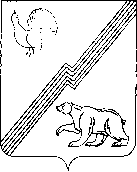 Муниципальное образование - городской округ город ЮгорскАдминистрация города ЮгорскаДепартамент жилищно-коммунального и строительного комплексаИНН 8622012310, КПП 862201001ул. Механизаторов, д. 22, г. Югорск, 628260Ханты-Мансийский автономный округ-Югра,Тюменская обл.,Тел. 7-11-58, тел./ факс (34675) 7-30-81E-mail: DJKiSK@ugorsk.ru17.12.2021Извещениеоб открытом конкурсе в электронной форме на  выполнение работ по содержанию и обслуживанию пожарных гидрантов  в 2022 году в городе Югорске № 0187300005821000413.Департамент жилищно-коммунального и строительного комплекса администрации города Югорска в соответствии с частью 1 статьи 36 Федерального закона №44-ФЗ «О контрактной системе в сфере закупок товаров, работ, услуг для обеспечения государственных и муниципальных нужд»,   принял решение отменить открытый конкурс в электронной форме на  выполнение работ по содержанию и обслуживанию пожарных гидрантов  в 2022 году в городе Югорске № 0187300005821000413.Закупка опубликована 16 ноября 2021 года на официальном сайте http://zakupki.gov.ru Единой информационной системы.Заместитель директора -Начальник юридического отдела ДЖКиСК                                          Валинурова О.С.Исполнитель: специалист - эксперт ОЭС ДЖКиСКСкороходова Людмила Сабитовна,Телефон: 8 (34675) 7-43-03